Panduan Pengguna SMS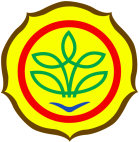 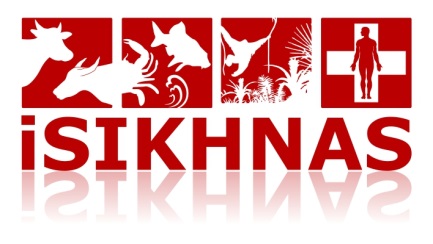 0812 900 900 09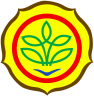 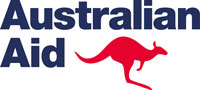 AUSTRALIA INDONESIAPARTNERSHIP FOR EMERGING INFECTIOUS DISEASES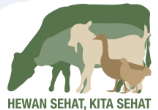 DAFTAR dari handphone InseminatorFormat DinasDP [Nama Pemilik]  [lokasi]Pesan diawali dengan DPNama Pemilik – try to write the name correctly and in full using first name and family name and capitals where appropriateKode Lokasi – where the livestock owner lives to the desa level (8 digit location code)Contoh DP   Budi Suthi   32040201Budi Suthi dari Cipelah, Ranca Bali, Bandung, Jawa Barat harus mengirimkan pesan konfirmasi "KDP 5555" dari nomor handphone pengguna yang didaftarkan.KONFIRMASI dari handphone Pemilik Format PemilikKDP [PIN]Pesan diawali dengan KDPKode PIN di pesan daftar pemilik di inseminatorContohKDP 76899Terima kasi Budi Suthi.  Anda telah terdaftar di 0812 4558690.FormatDH  [ID Pemilik] ( [ID Hewan] [speses/jenis hewan] [kelamin] [umur]…)Pesan diawali dengan DHID Pemilik –ID Hewan – Kode Speses/Jenis Hewan – Jenis Kelamin – J (Jantan) atau B (Betina)Umur - tahunContohDH  4504 3 SPLI  B  2DH 4504 3 SPLI  B  2 4 SPFH  B  3FormatJH  [ID Penjual]  [ID Pembeli] ([ID Hewan]…)Pesan diawali dengan JHID PenjualID Pembeli ID Hewan - Bagian ini dapat diulang untuk beberapa hewan yang dijual ke petani samaContohJH  4020  2345  2  3  6Terima kasih. FormatGI  [ID Pemilik]  [ID Hewan] [ID Hewan Bagus]Pesan diawali dengan GI. ID PemilikID Hewan lamaID Hewan bagusContohGI  4020  2  6Terima kasih. FormatAH  [ID Pemilik]  [ID Hewan] [Akhir]Pesan diawali dengan AH ID PemilikID HewanKode Akhir - Kondisi Hewan ContohAH  4020  Lulu  2FormatDHP [ID Pemilik]Pesan diawali dengan DHP.ID PemilikContohDHP 4502FormatBH ([ID hewan]…)Pesan diawali dengan BHID hewan - Bagian ini dapat diulang untuk beberapa hewan yang dijual ke petani samaContohBH LuluBH 7  MawarFormatIB [ID Pemilik] ( [ID Hewan] [ID Bull] [batch]…)Pesan diawali dengan IBID PemilikID HewanID BullNomor batchBagian ini dapat diulang untuk beberapa hewan yang dijual ke petani samaContohIB 4504  3  888  93039IB 4504  LULU  888  93039FormatKGG [ID Pemilik] [ID Hewan] [Trimester]Pesan diawali dengan KGG. ID PemilikID HewanContohKGG 4504  3  2KGG 4504  LULU  1FormatPKB [ID Pemilik] ([ID Hewan] [bulan]…)Pesan diawali dengan PKB. ID PemilikID HewanUsia janin – bulanBagian ini dapat diulang untuk beberapa hewan yang dijual ke petani samaContohPKB 4504  3  4PKB 4504  LULU 6FormatLH [ID Pemilik] [ID Hewan] [Kelamin] [ID Anak] Pesan diawali dengan LHID PemilikID HewanJenis Kelamin – J (Jantan) atau B (Betina)ID AnakContohLH 4504  3  B  13LH 4504  LULU J  PebiFormatBB [ID Pemilik] ([ID Hewan] [Bobot]…)Pesan diawali dengan LHID PemilikID HewanBobot – kilos, kgsBagian ini dapat diulang untuk beberapa hewan yang dijual ke petani samaContohBB 4504  3  39BB 4504  Pebi  47FormatIH [ID Pemilik] [ID Hewan]Pesan diawali dengan IHID PemilikID HewanContohIH 4502 PebiIH 4502  4FormatDKB [kode speses][isikhnas:]  AY ayam; IT itik; EG entog; MP merpati; PY puyuh; SP sapi; KR kerbau; KB kambing; DB domba; KD kuda; KL kelinci; AJ anjing; AG angsa; UL unggas lain; KC kucing; BB babi; MY monyet; RUS Rusa; SI simian; KK kalkun; BLB belibis; ON onta; OU orang utan; UD udang; SIP siput; NYA nyamuk; LEB lebahContohDKB sp[isikhnas:] sapi aceh (SPAC); sapi bali (SPBA); sapi pesisir (SPPE); sapi sumbawa (SPSU); sapi simental (SPSI); sapi limosin (SPLI); sapi brahman (SPBR); sapi ongole (SPON); sapi angus (SPAN); sapi brangus (SPBS); sapi fh (SPFH); sapi perah (SPPR); sapi potong (SPPT); sapi madura (SPMA); sapi po (SPPO)FormatCKL [nama lokasi]Pesan diawali dengan CKL diikuti nama lokasi Pesan untuk mendapatkan informasi mengenai kode lokasi.ContohCKL RagunanRagunan: 31710202ContohCKL makassar Makassar: 7371; Makassar: 737105; Makasar: 317204; Makasar: 31720402ContohCKL Soppeng Soppeng: 7312; Soppeng Riaja: 731005FormatDKL [kode lokasi]Pesan diawali dengan DKL diikuti kode lokasiSMS ini akan memberikan nama dan kode lokasi di cakupan wilayah tersebutContohDKL 3217 Pangandaran 3217: Cimerak 01; Cijulang 02; Cigugur 03; Langkaplancar 04; Parigi 05; Sidamulih 06; Pangandaran 07; Kalipucang 08; Padaherang 09; Mangunjaya 10ContohDKL 130204 Linggo Sari Baganti 130204: Aia Haji 01; Punggasan 02FormatQ [pertanyaan]Pesan diawali dengan QKetik Pertanyaan dan pernyataan andaPertanyaan Anda akan dikirim ke koordinator iSIKHNAS yang akan segera menghubungi AndaContohQ Apa saja gejala klinis penyakit Avian Influenza pada ayamTerima kasih. Pertanyaan anda telah dikirim ke koordinator isikhnas.Format (oleh koordinator)
D [nama] [lokasi] [jenis pengguna] {email}Pesan diawali dengan DNama Lengkap penggunaLokasi tempat tinggal/tugasKode jenis penggunaTambahkan alamat email, jika diperlukanFormat (dari nomor handphone pengguna baru)
D [PIN]Contoh (oleh koodinator)D Priyono 73020202 9 pri@gmail.comPengguna baru Priono di kasimpureng sekarang perlu mengirim kode berikut dari telepon : D189620Contoh (di telepon Priono)D189620Terima kasih Priono, Anda telah terdaftar. Lokasi Anda ditetapkan sebagai Bogor, Jawa Barat. Kata sandi web Anda U8k29dlek2FormatH [jenis pesan]Pesan diawali dengan H diikuti Jenis PesanAkan menghapus SMS terakhir yang dikirim pelapor sesuai jenis pesan, demikian seterusnyaContohH RPPesan 'RP SPJ 23 SPBT 44 2' dikirim pada 3/11/2013 14:50 telah dihapusContohH UPesan 'U MC SP 2' dikirim pada 12/10/2013 09:10 telah dihapusFormatLOK [lintang] [bujur] [nama]Pesan diawali dengan LOKKetik koordinat Lintang/LongitudeKetik koordinat Bujur/LatitudeKetik nama lokasi baruSMS ini digunakan untuk menambah daftar lokasi baru dan akan membuat kode lokasi baru yang dapat digunakan untuk pelaporanContohLOK  -6.29894 106.82058 Balai Kesehatan Hewan dan Ikan RagunanKode untuk lokasi baru DKI Jakarta, Jakarta Selatan, Pasar Minggu, Ragunan, Balai Kesehatan Hewan dan Ikan Ragunan: 31710202.2Format (dari nomor handphone lama)NFormat (dari nomor handphone baru)N [kode rahasia]Kirim N dari nomor lamaAkan dibalas dengan kode tertentuKirim kode tersebut dari nomor baru/ nomor yang akan digunakanContohNTerima kasih. Untuk mengaktifkan nomor baru silahkan mengirim kode N487070 melalui nomor telepon tersebut.N 487070Terima kasih. Nomor telepon baru anda 085722412414